MODÈLE : Avis de confidentialité antidopage (forme abrégée)Avis de confidentialité antidopageLe/La/L'  est signataire du Code mondial antidopage (le Code). Cela signifie que nous devons recueillir, utiliser et partager les renseignements personnels suivants pour mener des activités antidopage et créer un environnement de sport propre pour tous les sportifs : Il se peut également que nous devions partager vos renseignements personnels avec les personnes et organisations suivantes pour mener à bien notre programme antidopage et respecter le Code :Personnes autorisées par vous, comme un agent, un entraineur ou un médecin ;Les signataires du Code qui ont sur vous une autorité de contrôle, de prélèvement d'échantillons ou de gestion des résultats, comme une organisation nationale antidopage, une fédération internationale ou des organisations responsables de grandes manifestations ;l'AMA (l'Agence mondiale antidopage), qui veille à ce que tous les signataires du Code respectent les règles du Code. L'AMA exploite et gère également ADAMS, une plateforme hébergée au Canada sur laquelle nous téléchargerons vos renseignements personnels. L'utilisation d'ADAMS facilite la collaboration et le partage des informations nécessaires au fonctionnement de notre programme antidopage ; Laboratoires et unités de gestion du Passeport de l'athlète qui analysent les échantillons antidopage et le Passeport biologique de l'athlète. Ils sont soumis au Standard international pour les laboratoires et n'ont accès qu'aux données codées (basées sur les codes des échantillons ou les identifiants des passeports) ;Tiers délégués   que nous engageons pour nous aider à mener des activités antidopage ; Autorités publiques chargées de faire respecter les lois sur le sport et la lutte contre le dopage et d'enquêter sur les infractions liées au dopage dans le sport. En plus de respecter les lois sur la protection des renseignements personnels, nous respectons un ensemble de normes lorsque nous traitons vos renseignements personnels. Ces normes sont décrites dans le  Standard international pour la protection des renseignements personnels. Elles comprennent la protection de vos renseignements personnels, leur suppression lorsque nous n'en avons plus besoin, la transparence et la possibilité pour vous d'exercer des droits tels que le droit d'accès à vos renseignements personnels. Veuillez prendre connaissance de  pour plus d’informations. Vous pouvez aussi nous contacter au  si vous avez des questions. Pour plus de détails sur ADAMS et sur la façon dont l'AMA traitera vos renseignements personnels, consultez la politique de confidentialité d’ADAMS (https://adel-help.wada-ama.org/hc/fr/articles/360017561920-Politique-de-Confidentialit%C3%A9-ADEL) ou contacter l’AMA à l’addresse privacy@wada-ama.org. Informations qui vous identifient ou qui rendent identifiable, comme votre nom, vos coordonnées, votre date de naissance, votre sexe, votre nationalité sportive et les sports auxquels vous participez. 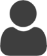 Données sur l'éducation dont nous avons besoin pour valider que vous recevez de l'éducation antidopage, comme les cours que vous suivez et vos résultats d'évaluation.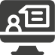 Informations sur la localisation qui indique où nous pouvons vous trouver pour effectuer un contrôle antidopage. Vous recevrez un avis si vous devez nous fournir ces informations.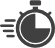 Données de contrôle qui sont créées lorsque nous recueillons vos échantillons. Cela comprend les formulaires que vous devrez remplir et les résultats de votre contrôle en laboratoire. Les résultats de laboratoire sont également combinés dans un Passeport biologique de l'athlète. Il s'agit d'un autre outil permettant d'identifier les personnes qui ne respectent pas les règles antidopage.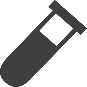 Informations médicales, si vous devez demander une autorisation d'usage à des fins thérapeutiques parce que le traitement d'une affection médicale vous oblige à employer une substance ou une méthode qui n'est normalement pas autorisée.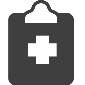 Informations sur la gestion des résultats, si nous jugeons que vous avez enfreint les règles antidopage. Cela comprend des informations sur la violation des règles antidopage  dont vous êtes accusé, les preuves que vous fournissez pour votre défense et la décision de vous infliger ou non une sanction.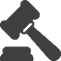 